Ratatouille Schritt für Schritt:Menge für 4 PersonenVorbereitungszeit: 15 min.Zubereitungszeit: 10 min.Menge:Zutaten15 gOlivenöl30 gZwiebeln, geschält3 gKnoblauch, geschält60 gPeperoni, rot, entkernt60 gPeperoni, gelb, entkernt30 gGemüsefond60 gZucchetti, grün gerüstet60 gAubergine, gerüstetSalz, PfefferThymian, frisch60 gTomaten-Concassé3 gTomatenmarkBasilikum, frischMise en Place: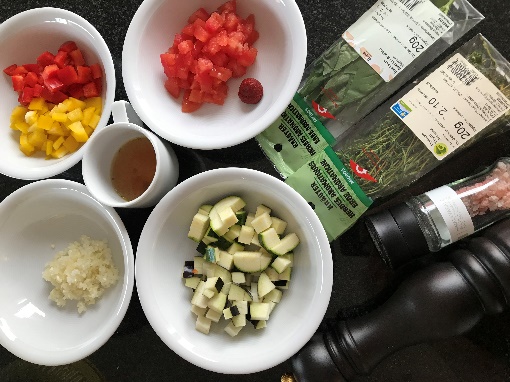 Vorbereitung:Zwiebeln und Knoblauch fein Hacken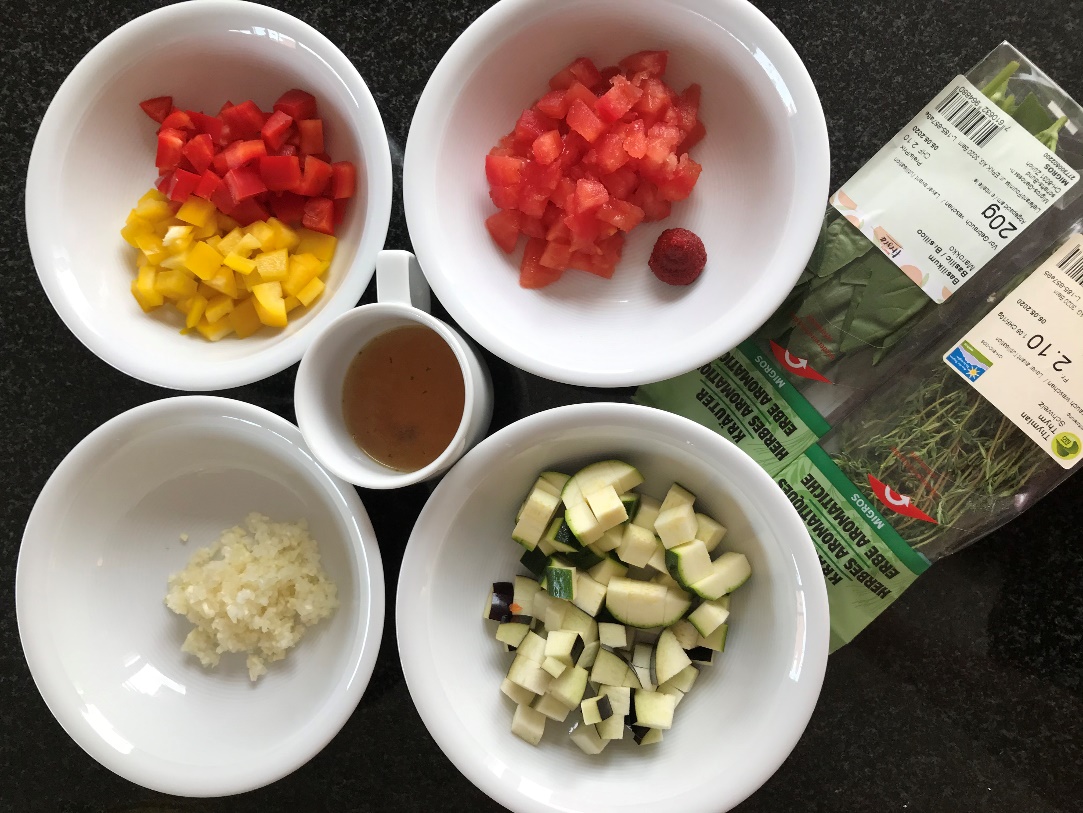 Rote, gelbe Peperoni, Zucchetti und Aubergine in gleichmässige Würfel schneidenThymian und Basilikum fein hacken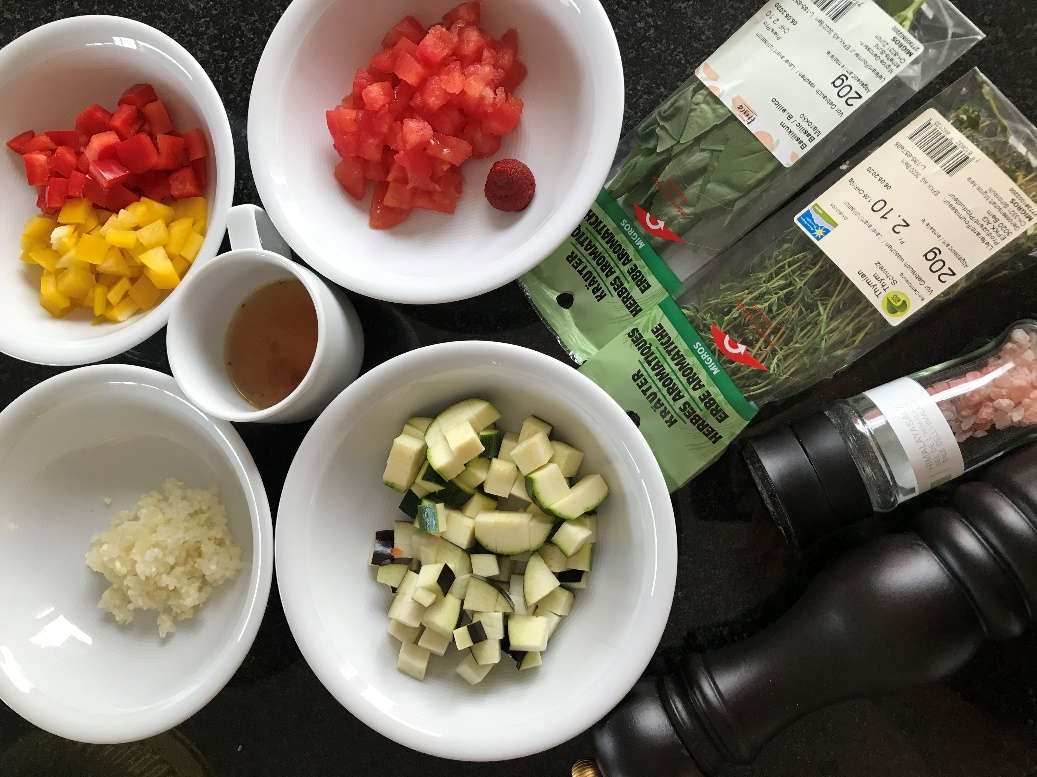 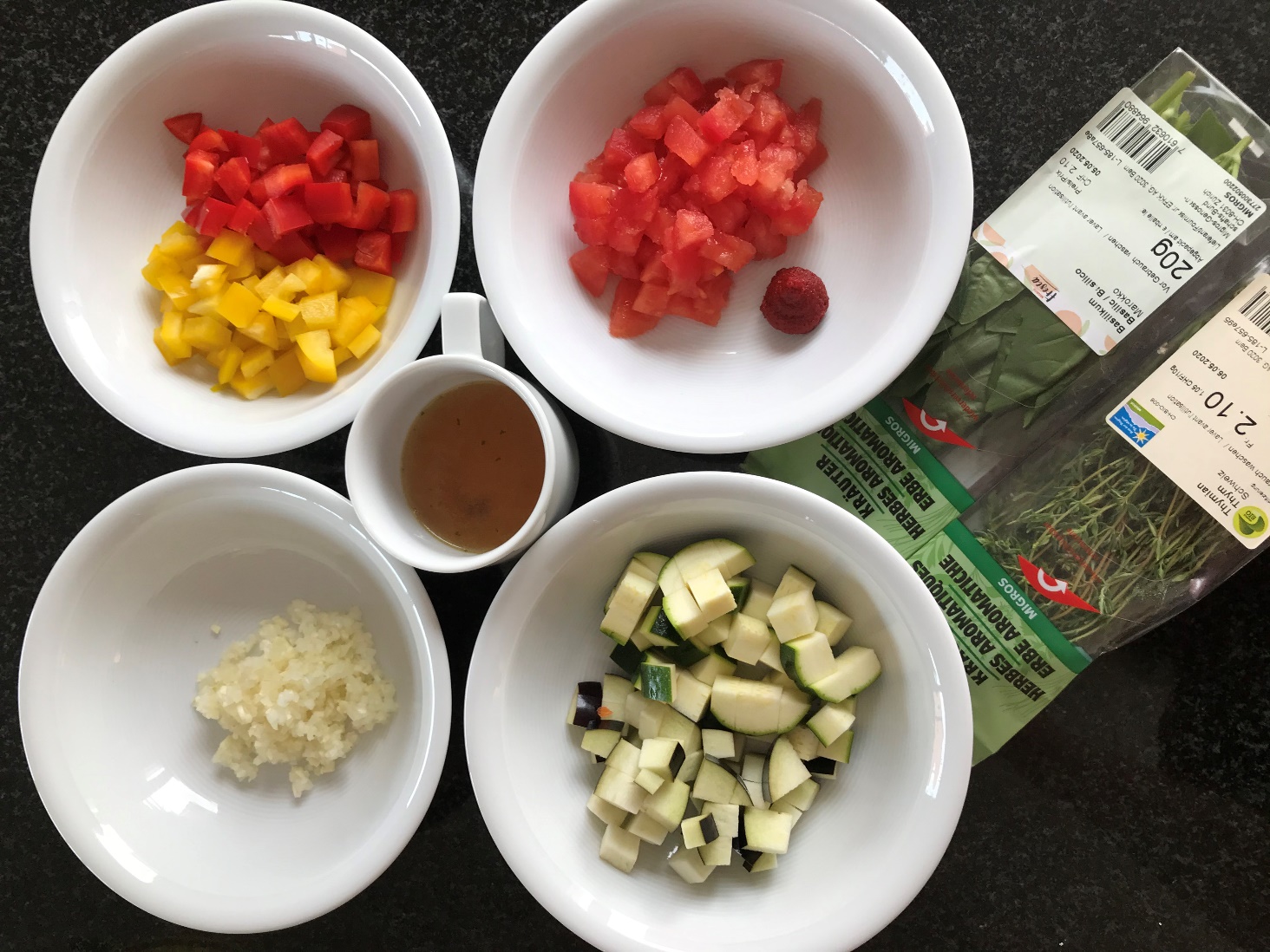 Zubereitung:Zwiebeln, Knoblauch, gelbe und rote Peperoni im Olivenöl andünsten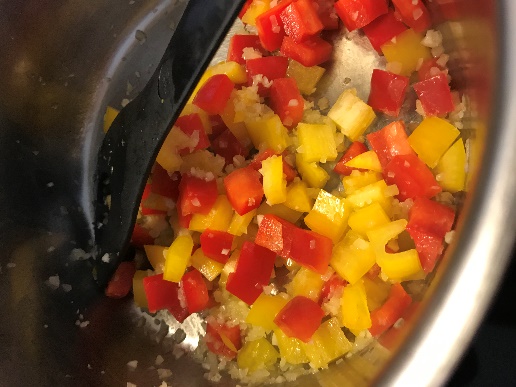 Auberginen und Zucchetti beigeben mitdünsten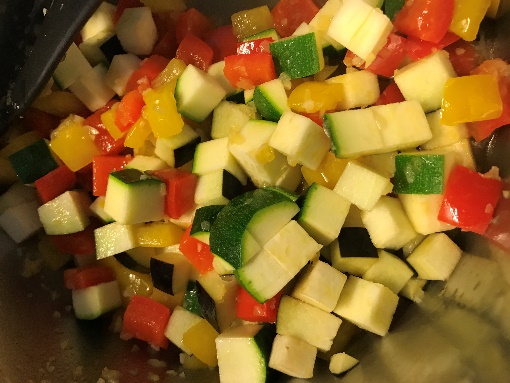 Gemüsefond beigeben kurz aufkochen. Mit Salz, Pfeffer und Thymian würzen, zugedeckt weich dünsten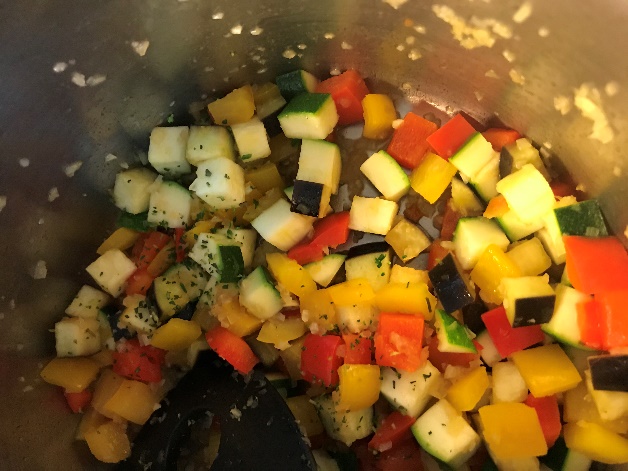 Kurz vor Ende der Garzeit Tomaten-Concassé und Tomatenmark beigebenKurz vor Ende der Garzeit Tomaten-Concassé und Tomatenmark beigebenKurz vor dem Servieren den gehackten Basilikum beigen, anschmecken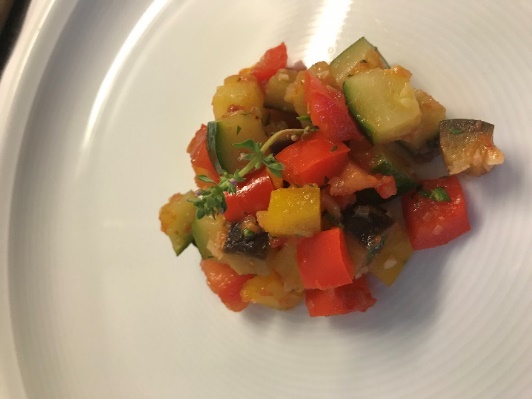 